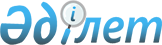 Шортанды ауданының әкімшілік шекараларында салық салу объектісінің орналасуын ескеретін аймаққа бөлу коэффициенттерін бекіту туралы
					
			Күшін жойған
			
			
		
					Ақмола облысы Шортанды ауданы әкімдігінің 2019 жылғы 29 қарашадағы № А-11/233 қаулысы. Ақмола облысының Әділет департаментінде 2019 жылғы 29 қарашада № 7537 болып тіркелді. Күші жойылды - Ақмола облысы Шортанды ауданы әкімдігінің 30.11.2020 № А-11/289 қаулысымен
      Ескерту. Күші жойылды - Ақмола облысы Шортанды ауданы әкімдігінің 30.11.2020 № А-11/289 (01.01.2021 бастап қолданысқа енгізіледі) қаулысымен.
      Қазақстан Республикасының 2017 жылғы 25 желтоқсандағы "Салық және бюджетке төленетін басқа да міндетті төлемдер туралы (Салық кодексі)" Кодексінің 529-бабының 6-тармағына сәйкес, Шортанды ауданының әкімдігі ҚАУЛЫ ЕТЕДІ:
      1. Қоса беріліп отырған Шортанды ауданының әкімшілік шекараларында салық салу объектісінің орналасуын ескеретін аймаққа бөлу коэффициенттері бекітілсін.
      2. Осы қаулының орындалуын бақылау Шортанды ауданы әкімінің орынбасары Е.Қ. Мұхамединге жүктелсін.
      3. Осы қаулы Ақмола облысының Әділет департаментінде мемлекеттік тіркелген күнінен бастап күшіне енеді және 2020 жылдың 1 қаңтарынан бастап қолданысқа енгізіледі.
      "КЕЛІСІЛДІ" Шортанды ауданының әкімшілік шекараларында салық салу объектісінің орналасуын ескеретін аймаққа бөлу коэффициенттері
					© 2012. Қазақстан Республикасы Әділет министрлігінің «Қазақстан Республикасының Заңнама және құқықтық ақпарат институты» ШЖҚ РМК
				
      Аудан әкімі

Г.Касенов

      "Қазақстан Республикасы
Қаржы министрлігінің Мемлекеттік
кірістер комитеті Ақмола облысы
бойынша Мемлекеттік кірістер
департаментінің Шортанды ауданы
бойынша Мемлекеттік кірістер басқармасы"
республикалық мемлекеттік мекемесінің
басшысы

С.А.Әлмағанбетов
Шортанды ауданы әкімдігінің
2019 жылғы "29" қарашадағы
№ А-11/233 қаулысымен
бекітілген
№ р/н
Шортанды ауданының әкімшілік шекараларында салық салу объектісінің орналасуы
Аймаққа бөлу коэффициенттері
1
Шортанды кенті
2,2
1
Бейбітшілік көшесі, Новая көшесі, Михаил Лермонтов көшесі, Ынтымақ тұйық көшесі, Атақоныс тұйық көшесі, Акмолинская көшесі, Амангелді Иманов көшесі, Александр Пушкин көшесі, Автомобилистов көшесі, Молодежная көшесі, Көкпар тұйық көшесі, Азаттық тұйық көшесі, Северная көшесі, Комсомольская көшесі
2,2
2
Шортанды кенті
2,05
2
Киевская көшесі, Советская көшесі, Достық тұйық көшесі, Мамыр тұйық көшесі, Зеленый тұйық көшесі, Луговая көшесі, Западный тұйық көшесі, Гаражная көшесі, Василий Чапаев көшесі, Феликс Дзержинский көшесі, Абай Құнанбаев көшесі, Константин Кайдалов көшесі, 2-ші Кооперативная көшесі
2,05
3
Шортанды кенті
1,9
3
Пионерская көшесі, Южная көшесі, Степная көшесі, Пролетарская көшесі, 30 лет Победы көшесі, 50 лет Октября көшесі, Абылай хан көшесі, Первомайская көшесі
1,9
4
Шортанды кенті
1,7
4
Виктор Шишлянников көшесі, Октябрьская көшесі, Ардагер көшесі, Линейная көшесі, Юрий Смирнов көшесі, Строителей көшесі, 2-ші Казциковская көшесі, Нефтебазовская көшесі, Береке тұйық көшесі, Темірқазық тұйық көшесі, Қазанат тұйык көшесі, Жетіген тұйық көшесі, Құлагер тұйық көшесі, Дорожная көшесі, Казциковская көшесі
1,7
5
Жолымбет кенті
1,9
6
Бозайғыр ауылдық округі
Бозайғыр ауылы
1,9
Ключи ауылы
1,9
Төңкеріс бекеті
1,9
7
Петровка ауылдық округі
Петровка ауылы
1,7
Белое Озеро ауылы
1,7
Қара-Адыр бекеті
1,7
8
Новокубанка ауылдық округі
Новокубанка ауылы
1,7
Алтайское ауылы
1,7
9
Дамса ауылдық округі
Дамса ауылы
1,9
Степное ауылы
1,9
Научный кенті
1,9
10
Раевка ауылдық округі
Раевка ауылы
1,7
Гуляй Поле ауылы
1,7
Новограф ауылы
1,7
Егемен ауылы
1,7
11
Бектау ауылдық округі
Бектау ауылы
1,7
Қаражар ауылы
1,7
Конкрынка ауылы
1,7
Мықтыкөл ауылы
1,7
12
Андреевка ауылдық округі
Андреевка ауылы
1,7
Октябрьское ауылы
1,7
13
Пригородное ауылдық округі
Пригородное ауылы
1,7
Камышенка ауылы
1,7
14
Новоселовка ауылдық округі
Новоселовка ауылы
1,7
Қаратөбе ауылы
1,7
Ошақ ауылы
1,7
Новопервомайское ауылы
1,7